PROGRAMA DE GOBIERNO“YO HAGO PARTE DE SOLUCION”JOSE ANTONIO ESTEBAN NUÑEZ   “TOÑO” Alcalde 2012-2015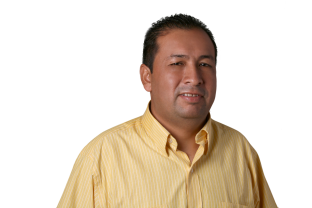 José Antonio Esteban NúñezAdministrador Público Municipal y Regional,  Especialista en Finanzas Públicas de la ESAP.Su esposa es la corozaleña María Elsy Campuzano Pérez y sus hijos son Dulce María, Camilo Andrés y Antonio José.  Se ha desempeñado como Técnico Agropecuario de la UMATA de Hato Corozal durante 10 años, como Enlace Municipal del Programa Familias en Acción 5 años y, como Asesor del Programa de Generación de Ingresos para población en situación de desplazamiento 3 años.Desde la Alcaldía Municipal me propongo desarrollar el siguiente Programa de Gobierno:Mi objetivo es posicionar a Hato Corozal en el contexto Departamental y Nacional, asociando esfuerzos humanos y financieros para proyectar su desarrollo y conducir a su población hacia el progreso a través de la construcción de las bases para un futuro que ofrezca mejor calidad de vida a nuestros conciudadanos bajo los principios de Calidad, Celeridad, Oportunidad, Eficiencia, Eficacia, y Transparencia, administraré el Municipio con acciones dirigidas a:Desarrollo SocialEl Desarrollo Social del Municipio se logrará en la medida en que se dé mayor relevancia a la inversión en los Sectores Educación, Salud, Bienestar Familiar, Vivienda, Deporte, Recreación y, Cultura, todo para lograr una mejor calidad de vidaEducaciónAmpliación de la cobertura educativa e implementación de acciones que promuevan la calidad.Apoyo y mantenimiento de la infraestructura educativa del municipio.Apoyo al transporte escolar y gestión ante el Departamento para su fortalecimiento en las condiciones establecidas por la normatividad vigente. Apoyo a los internados del área Urbana y de los Centros Poblados de La Chapa , Puerto Colombia y Santa BárbaraApoyo y dotación de los restaurantes escolares del Sector Urbano y Rural.Implementación de un proyecto de subsidios condicionados a la asistencia escolar e incentivos para los estudiantes que obtengan buenos resultados en las pruebas SABER e ICFES mediante convenios con el Instituto Financiero de Casanare IFC.Gestión de proyectos para garantizar que todas las Instituciones Educativas cuenten con centros de cómputo, aulas interactivas y acceso a la Internet.Celebración de convenios con las universidades públicas, privadas y con el SENA, para promover la formación para el trabajo y el desarrollo humano en Hato Corozal.Gestión y apoyo a la biblioteca municipal y bibliotecas de las instituciones educativas, dotarlas de internet. Apoyo a modelos de Educación Semipresencial como estrategia de reducción de la tasa de analfabetismo del municipio.Apoyo a los juegos interescolares e intercolegiados Apoyo a las ludotecas Gestión para la dotación de kits escolares a todos los estudiantes del MunicipioSaludAmpliación de la cobertura del régimen subsidiado.Reducción de la mortalidad materna e infantil, de acuerdo a las metas establecidas por el Ministerio de la Protección Social.Ampliación de las coberturas útiles de vacunación al 98%.Desarrollo de acciones de educación y salud sexual y reproductiva, acompañada de uso de métodos de anticoncepción, así como la creación y fortalecimiento de servicios diferenciados en salud sexual y reproductiva para adolescentes.Detección y seguimiento del embarazo de madres adolescentes.Reducción de la desnutrición global o crónica en niños menores de 5 años y en mujeres gestantes y lactantes.Diseño y ejecución del Plan de Intervenciones Colectivas, con el objeto de atender y prevenir los principales factores de riesgo para la salud humana y promover condiciones y estilos de vida saludables.Mejoramiento de la calidad de la prestación del servicio de salud.Fortalecimiento del plan de alimentación y nutrición municipal, para mejorar la situación alimentaria y nutricional de la población y desarrollo de una red regional de seguridad alimentaria y nutricional. Puesta en marcha de proyectos de seguridad alimentaria rurales y en los resguardos  indígenas del Municipio.Puesta en funcionamiento de los comedores comunitarios encaminados a satisfacer la  alimentación integral de la niñez  y del adulto mayor en asocio con las Juntas de Acción Comunal del área urbana y rural.Apoyo a brigadas de salud en las diferentes veredas y resguardos indígenas  para que las familias tengan una atención a tiempo.Celebración de convenios para la prestación del servicio de salud  en los Municipios de Puerto Rondón y Cravo Norte a las familias de las veredas circunvecinas de estos Municipios.ViviendaConstrucción de vivienda nueva a mujeres cabeza de hogar urbana y rural.Mejoramientos de vivienda a la población más pobre del Municipio tanto del área urbana como del área rural.Apoyo a las familias desplazadas con subsidios de vivienda gestionados con ONG y Entidades Gubernamentales.Fortalecimiento y culminación  de los programas de vivienda que se vienen ejecutando en el municipio.Apoyo a la construcción de la Villa del Maestro de Hato Corozal.POBLACION VULNERABLE.Infancia, adolescencia y bienestar familiarEjecución de programas sociales, articulados con los entes gubernamentales regionales y nacionales, orientados a la protección integral de la Familia, la Primera Infancia, los Adolescentes, la Mujer Cabeza de Familia, el Adulto Mayor y, la Población en condición de Discapacidad.Generación de condiciones para que niños y niñas puedan vivir plenamente su niñez. Diseño y ejecución de un programa orientado a la primera infancia.Ampliación del número de niños de 6 meses a 5 años de edad, beneficiados con el programa desayunos infantiles.Fortalecimiento de la Comisaría de Familia para prevenir, garantizar, restablecer y reparar los derechos de los miembros de la familia.Fortalecimiento y apoyo a los Hogares de Paso.Fortalecimiento a los hogares comunitarios.Inversión social en las familias más pobres del Municipio apoyando el programa Familias en Acción Ejecución de programas sociales, articulados con los entes gubernamentales regionales y nacionales, orientados a la protección integral de las Familias Desplazadas por la violencia.Mejorar el acceso de las personas en situación de alta vulnerabilidad al afecto y a condiciones mínimas de nutrición, salud, educación y habitación con criterios de responsabilidad compartida e imparcialidad.Diseño y ejecución de un programa de protección social que beneficie a las familias en extrema pobreza. Apoyo al Programa UNIDOS, la Red para la Superación de la Pobreza Extrema del Gobierno Nacional.JuventudImpulsar el Consejo Municipal de Juventud, para incorporar políticas, planes y recursos destinados a promover la formación integral de la juventud, su vinculación a la vida productiva, social y al ejercicio de la ciudadanía.Creación de Grupos Juveniles Empresariales que elaboren y presenten proyectos productivos al Municipio.Formulación de la política Municipal de Juventud.Realización e implementación del Día Juvenil de la Recreación.Adulto MayorContinuación de la Construcción del hogar vida para la tercera edad y puesta en funcionamiento.Ejecución de Programas tendientes a brindar una atención integral al adulto mayor.Apoyo  a los encuentros departamentales y nacionales de adulto mayor.DiscapacitadosConstrucción y dotación del centro de discapacitados.Apoyo e inclusión en la vida productiva del Municipio a la población discapacitada corozaleña. Apoyo para la asistencia a los encuentros departamentales y nacionales de la población discapacitada.Recreación y DeporteConstrucción y adecuación de los escenarios deportivos del Municipio para garantizar el desarrollo de  los eventos deportivos y recreativos de la población. Garantizaremos el mantenimiento de los escenarios deportivos.Construcción del Coliseo cubierto del Municipio.Creación de escuelas de formación deportiva para el desarrollo físico y emocional de la población, en procura de un mejor rendimiento deportivo y su vinculación a nivel regional y nacional. Apoyo a los eventos deportivos en los que participen las Instituciones del Municipio. (Juegos Interdocentes  entre otros)Apoyo e incentivos a la práctica del coleo con el fin de posicionarlo a nivel Departamental, Nacional e Internacional.Puesta en marcha del programa de Deporte Competitivo, otorgando estímulos y créditos especiales para los deportistas sobresalientes en torneos Departamentales y Nacionales.Desarrollo del programa de Deporte Social Comunitario, para procurar la integración, el descanso y la creatividad de la comunidad. Fortalecimiento a INDERCO como Institución rectora del fortalecimiento del Deporte y la Recreación en el Municipio.Gestión y apoyo para la construcción de una cancha sintética  en la villa olímpica del Municipio.CulturaConformación y puesta en marcha de la escuela de formación artística y cultural, mediante gestión ante el ministerio de la cultura.Dotación y fortalecimiento de la casa de la cultura.Apoyo y promoción a los festivales estudiantiles y cristianos.Apoyo a los eventos culturales en los que participa el Municipio.Apoyo y Fortalecimiento a las Bandas Marciales del Municipio.Apoyo, fortalecimiento a las  Fiestas Patronales y festival Internacional de la Soga.Apoyo a las distintas celebraciones: fiestas patrias, día del niño, día de la mujer, día de la familia, día del campesino, día del alumno, día del maestro y demás.Ejecución de acciones que busquen el rescate y la preservación de los valores y la riqueza cultural existente y, con base en ellos realizar estudios para la adopción de un proyecto turístico cultural que permita la generación de empleo en armonía con el medio ambiente.Institucionalizar el día  de la hato corozaleidad como espacio de rescate y promoción de la cultura el arte y los valores de los corozaleños.Apoyo a los festivales de los resguardos indígenas.Gestión Pública, El desarrollo social de Hato Corozal es posible alcanzarlo si se cuenta con una institucionalidad que lo conduzca, lo organice y lo operativice a través de la inversión en el Fortalecimiento Institucional.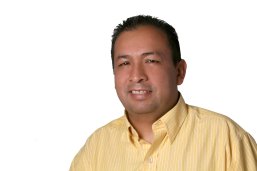 Fortalecimiento InstitucionalDesarrollo del proceso de modernización integral de la Administración Municipal, adoptando un enfoque moderno y gerencial.Adopción de una nueva cultura de gestión de lo público, donde impere el trato digno a las personas. Diseño y puesta en marcha del Sistema de Desarrollo Administrativo, que permita desarrollar habilidades, destrezas y competencias en los funcionarios de la Alcaldía, ofrecer productos y servicios que satisfagan las necesidades y requisitos de la ciudadanía, consolidar la cultura de la participación social en la gestión pública y promover la formación de los valores de responsabilidad y vocación de servicio público.Desarrollar una estrategia para el fortalecimiento de los ingresos tributarios del Municipio y reducción de los gastos de funcionamiento de la Administración Municipal.Diseño e implementación de un Sistema Integral de Información para la Planeación Municipal.Convivencia y Seguridad CiudadanaEl desarrollo social de Hato Corozal es producto del fortalecimiento institucional y exige la consolidación del tejido social a través de la inversión en Desarrollo Comunitario y en la consolidación de la Participación Comunitaria como agenciadores del progreso y del mejoramiento de las condiciones de vida.Convivencia y Seguridad CiudadanaEjecución del “plan integral de convivencia y seguridad ciudadana”, para recuperar y preservar la seguridad, desarrollar mecanismos para el tratamiento pacífico de los conflictos y promover la defensa de los derechos humanos. Modernización y dotación de equipos y tecnologías avanzadas a los cuerpos de seguridad del Municipio, mediante la inversión de los recursos del Fondo de Seguridad.Fortalecimiento de la Inspección de Policía. Desarrollo ComunitarioCapacitación a los organismos comunitarios en la promoción de los espacios de participación ciudadana; en la difusión de mecanismos para el apoyo, estímulo, fomento y promoción de las organizaciones sociales y, asesoría en la preparación y presentación de proyectos de inversión.Convocar y garantizar la participación ciudadana en la discusión y adopción de iniciativas de desarrollo y la formación de veedurías ciudadanas y comunitariasRendición de Cuentas de los logros de la gestión pública mediante Consejos Comunales en el Area Urbana y rural del Municipio.Apoyo al trabajo comunitario y a los proyectos de autogestión.Coordinación con todos los organismos competentes, para la promoción,  capacitación y protección de los derechos humanos.puesta en marcha de los bancos comunales para el fomento del crédito a bajos intereses.POLITICA LOCAL PETROLERA. La Administración Municipal liderara junto con las juntas de acción comunal tanto del área urbana como rural, los gremios organizados, empresas locales, profesionales locales y trabajadores rasos la aplicación de acuerdo con las compañías petroleras establecidas en protocolos acordados previamente entre unos y otros, con el fin de tener unas reglas de interacción claras y definidas.Servicios Públicos DomiciliariosContinuar con el plan maestro de acueducto garantizar el suministro de agua apta para el consumo humano a toda la población del área urbana.Optimizar el alcantarillado Municipal y buscar que la población del área urbana en su totalidad se conecte al sistema con el fin de disminuir el impacto ambiental y de salubridad causado por la disposición no adecuada de las aguas servidas.Construcción de pozos profundos como mecanismo de suministro de agua para el área rural.Ampliación, fortalecimiento y construcción de los acueductos veredales con el ánimo de distribuir en cada uno agua apta para el consumo humano.Construcción de unidades sanitarias en la zona rural del municipio.Ejecución de un programa de saneamiento básico rural.distribuir en cada uno agua apta para el consumo humano.Construcción de unidades sanitarias en la zona urbana del municipio.Gestionar la instalación del servicio de Internet y del sistema inalámbrico en el municipio Gestionar la ampliación de cobertura del servicio energía eléctrica por red y sistemas fotovoltaicos  para el área urbana y rural del Municipio de Hato Corozal.Gestión del riesgo físico Formulación y ejecución el Plan de gestión local del riesgo, para reducir y prevenir las condiciones que propician los riesgos naturales y en caso de ser necesario, atender los desastres.Promoción del desarrollo empresarialApoyo a las organizaciones productivas instaladas en el Municipio que ofrezcan la permanencia en el mercado y promoción de nuevas unidades productivas soportadas en niveles confiables de factibilidad.Creación del Fondo para el Desarrollo Empresarial y Generación de Empleo. Formulación y ejecución del programa para la generación de empleo productivo, concertado con las entidades públicas, las universidades, las organizaciones gremiales, los microempresarios, las ONG y la Cámara de Comercio, mediante la ejecución de programas especiales de crédito semilla, de asistencia técnica y de formación y promoción empresarial dirigidos a Pymes, Famiempresas y Microempresas.Diseño e implementación de un estatuto de estímulos a la inversión privada, que consulte la realidad actual y que permita a los inversionistas obtener ventajas comparativas para la localización de sus inversiones en Hato Corozal.Apoyo y fortalecimiento organizacional a los artesanos del Municipio y de los resguardos indígenas (Ubicación de centro Artasanal) con el ánimo de darlos a conocer y posicionarlos a nivel Departamental y Nacional. Apoyo a la realización de estudios y proyectos investigativos que conduzcan a logros competitivos.Desarrollo agropecuarioImplementación del plan de asistencia técnica directa rural, para dar asesoría a los pequeños y medianos productores del Municipio.Adquisición del banco de maquinaria Agrícola para el Municipio  Mediante sistema de leasing.Fortalecimiento del Banco de Maquinaria Agrícola existente y puesta en operación del Banco de Semillas e Insumos para programas de mejoramiento de praderas y cultivos agrícolas. Puesta en marcha de proyectos de granjas demostrativas, en las diferentes veredas y zonas del Municipio. Generación de la red de comercialización para el posicionamiento de los productos autóctonos del Municipio.Apoyo al sector ganadero con paquetes tecnológicos que contribuyan a mejorar la producción del sector. Apoyar a las diferentes agremiaciones del Municipio: lecheros, piscicultores, comité de ganaderos, asociación de ganaderos, asociación Muctraves, Asocompar,  Asociación de constructores, asociación de mujeres, asociación de tecnólogos y cooperativas de transportadores. Apoyo al sector agrícola impulsando los cultivos tecnificados de tomate, cacao, yuca, maíz palma entre otros para competir con mercados del interior del paísSuscripción de convenios con el SENA y las universidades para que la población se capacite en técnicas de manejo del agro, industria, culinaria, derivados lácteos entre otros Apoyo al sector productivo con la consecución de créditos blandos con convenios con el IFC, Banco Agrario mediante crédito Finagro que favorezcan a los pequeños y medianos productores. Construcción de abrevaderos  y pozos profundos para las fincas de la sabana.Promoción del desarrollo turísticoFormulación  del Plan de desarrollo turístico del municipio, y articulación con el plan departamental y nacional de turismo.Ejecución de un plan de divulgación del patrimonio cultural, natural e inmaterial del municipio para promover el turismo cultural y el ecoturismo.Consolidación de zonas de reserva  forestal y patrimonios naturales y de biodiversidad.Medio AmbienteFormulación y ejecución del Plan Ambiental Municipal, para conservar, restaurar, proteger y aprovechar los recursos naturales.Ejecución de un programa de adquisición, reforestación y protección de las Micro cuencas. Implementación de programas ambientales de orden nacional. – familias guardabosques.Desarrollo vial e infraestructura para el transporteVIAS Y COMUNICACIONES: un territorio sin vías y ausencia de las comunicaciones está condenado al fracaso desde la perspectiva económica. Se debe mejorar las vías terciarias y secundarias para garantizar  que los campesinos puedan transitar, transportar y comercializar sus productos agropecuarios mejorando así sus ingresos.  La vía Hato Corozal - puerto Colombia – corralito – resguardo indígena.  Casa roja – la Chapa  deben ser una prioridad para el desarrollo y el crecimiento del Municipio.A través de la presentación de proyectos, gestionaremos recursos ante entidades nacionales y departamentales para el mejoramiento de la red vial del Municipio, urbana y rural.Gestión para la adquisición de dos (2) ferris para el sector puerto Colombia – corralito para  transporte de ganado ,productos agrícolas y demás;  lo que contribuirá a mejorar los canales de comercialización  con los vecinos municipios de Puerto Rondón y Cravo Norte en el Departamento de  AraucaEquipamiento ColectivoMantenimiento de la infraestructura del edificio de la Alcaldía y los demás bienes de uso público de propiedad del Municipio.Adquisición mediante leasing de una buseta para el servicio municipal.Embellecimiento de parque central y parques de la localidad.Construcción del Terminal de transportes.Construcción de la Plaza de Mercado.Ordenamiento TerritorialDiseñar el Expediente Municipal, como sistema de información que permita evaluar el desarrollo territorial, mediante el fortalecimiento de la capacidad de gestión municipal en la ejecución, monitoreo y evaluación de planes, programas y proyectos de ordenamiento territorial.Gestión a nivel nacional  para la legalización de predios en el Municipio de Hato Corozal.Atenderemos con toda responsabilidad la reformulación del EOT (esquema de Ordenamiento) del Municipio, desde donde replantearemos la proyección de nuestro municipio.Lo anterior me compromete profundamente con el desarrollo de mi pueblo en procura de un mejor vivir buscando otras opciones para la generación de empleo productivo. José Antonio Esteban Núñez“TOÑO”Alcalde 2012-2015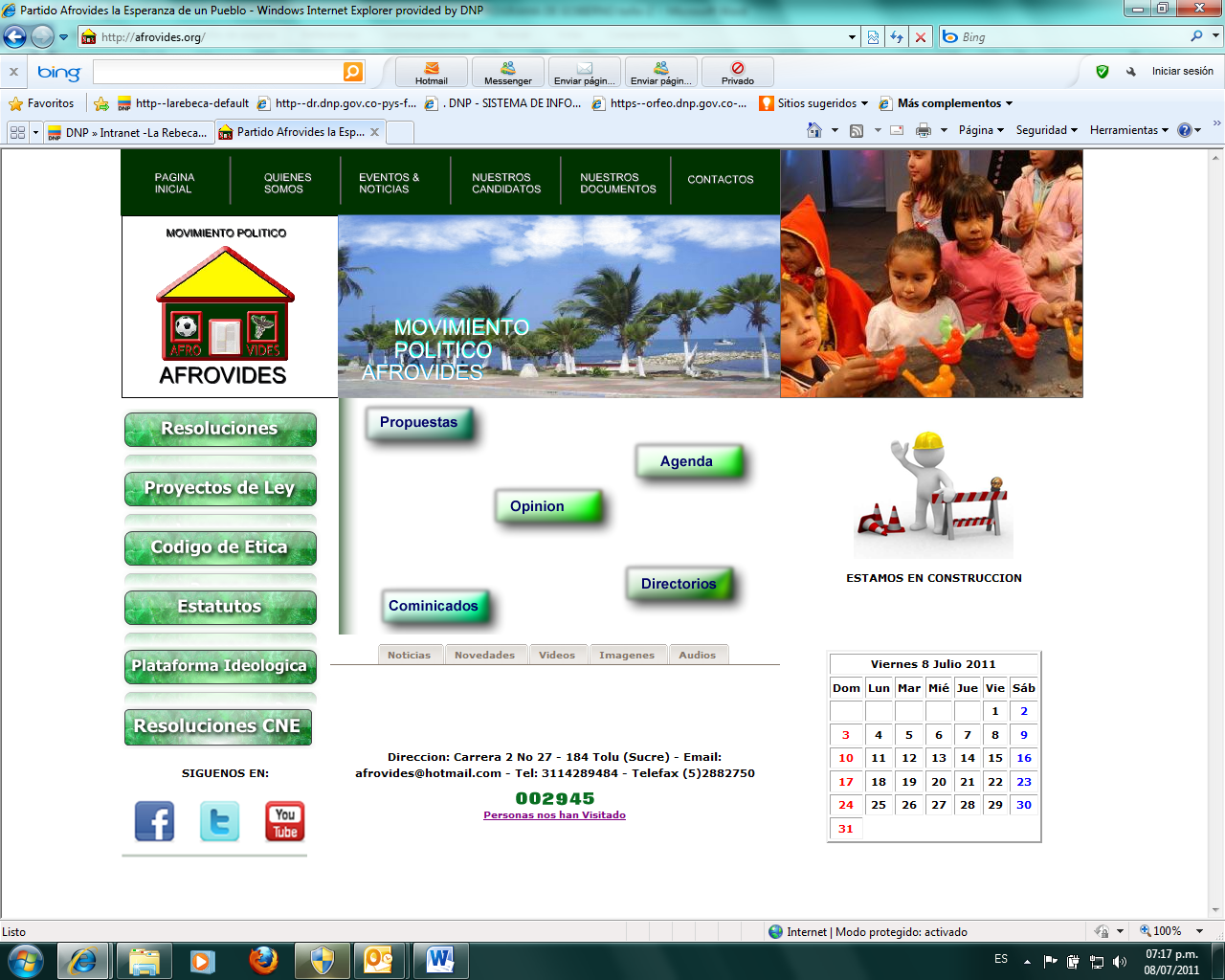 